Quieter than a sleeping mouse…    Quieter than a sleeping mouseQuieter than a libraryQuieter than abandoned houseOr the hopping of the tiny fleaQuieter than a dead lion Quieter than a bird flying Quieter than a dolphin swimmingOr a baby singing                          By Finn Leach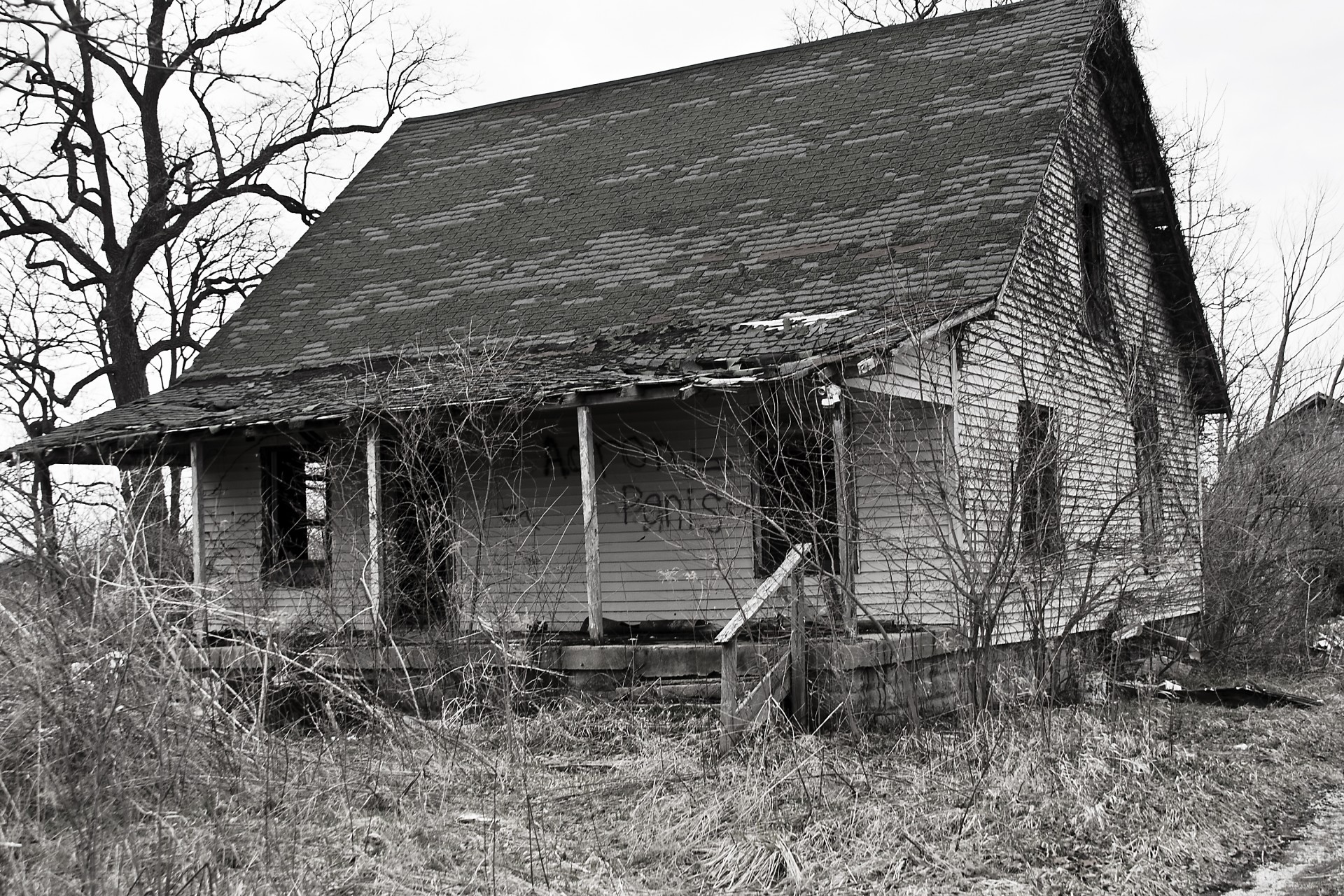 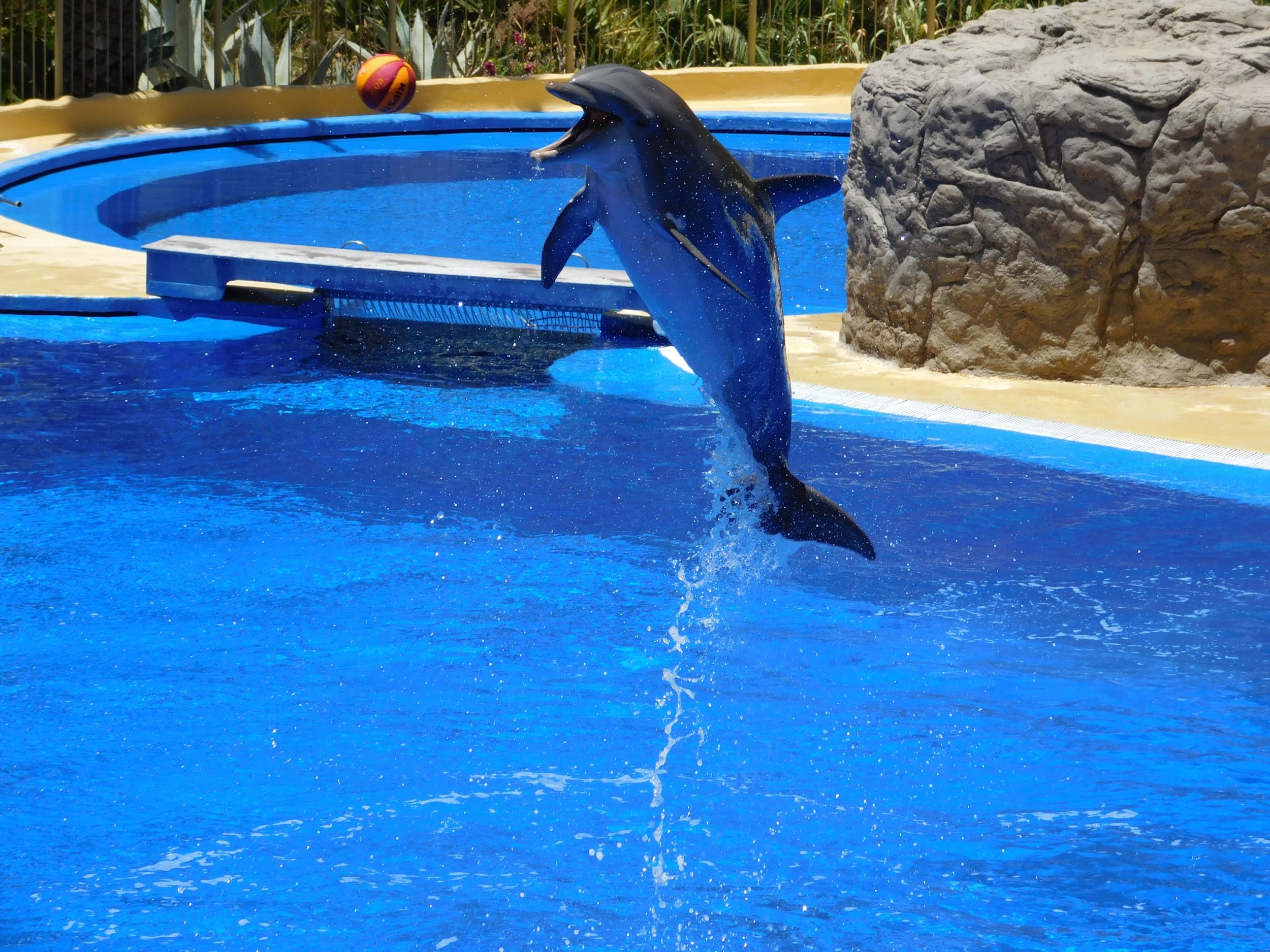 